MOTION, RHYTHM, SHIFTSNew England Renaissance Conference 2019Saturday 5 October RISD Museum, Metcalf Auditorium, 9-6pm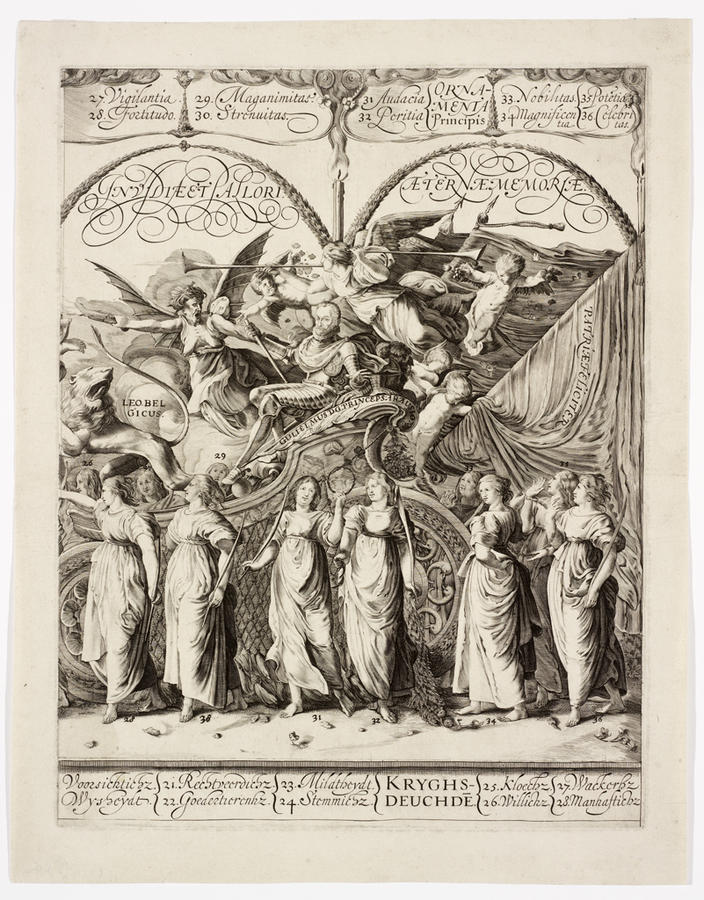 Presentations      	Moriscos and Muslims in Christian Festivities in Early  Modern Iberia , Borja Franco Llopis, UNED Madrid  / Mediterranean Crossings: The King of Tunis at Habsburg Courts, Cristelle Baskins, Tufts/ Imaginary Passings: Shifting Genres and Syncopated Time in the Entry of the Queen Gijllette, Daniel Ruppel, Brown U. & Roger Williams U. / On the Use of Roman and Arabic Numerals in Earliest Printed Books, William S. Monroe, Hay library /  Arhythmic Reading and Alchemical Practice, Tara Nummedal, Brown University  / “The highways are stopp’d with them”: Circulation through the City in The Roaring Girl (1611), Chris Yates, Brown University / Counterpoint, Improvisation, and Bodies in Motion, Todd Borgerding, Rhode Island CollegePrints & Drawings Exhibition (Jamie Gabbarelli) / Tempera painting demo (Rich Gann) / Engraving workshop (Andrew Raftery)/  Museum tours (Maureen O' Brien, Suzanne Scanlan, Susan Ward, Pascale Rihouet)CONCERT by the Hope Collective for Early Music AND RECEPTION (Fleet library)Free Registration but mandatory:  https://www.new-england-renaissance-conference.org